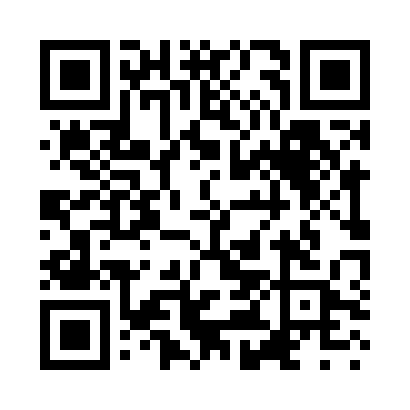 Prayer times for Mindarie, AustraliaWed 1 May 2024 - Fri 31 May 2024High Latitude Method: NonePrayer Calculation Method: Muslim World LeagueAsar Calculation Method: ShafiPrayer times provided by https://www.salahtimes.comDateDayFajrSunriseDhuhrAsrMaghribIsha1Wed5:206:4512:063:045:276:482Thu5:206:4612:063:045:266:473Fri5:216:4712:063:035:256:464Sat5:226:4812:063:025:246:455Sun5:226:4812:063:015:236:446Mon5:236:4912:063:005:226:437Tue5:246:5012:063:005:216:428Wed5:246:5112:062:595:206:429Thu5:256:5212:062:585:196:4110Fri5:266:5212:062:585:186:4011Sat5:266:5312:062:575:186:4012Sun5:276:5412:062:565:176:3913Mon5:276:5512:052:565:166:3814Tue5:286:5512:052:555:156:3815Wed5:296:5612:062:545:146:3716Thu5:296:5712:062:545:146:3617Fri5:306:5812:062:535:136:3618Sat5:316:5812:062:535:126:3519Sun5:316:5912:062:525:126:3520Mon5:327:0012:062:525:116:3421Tue5:327:0112:062:515:116:3422Wed5:337:0112:062:515:106:3323Thu5:347:0212:062:505:106:3324Fri5:347:0312:062:505:096:3325Sat5:357:0312:062:505:096:3226Sun5:357:0412:062:495:086:3227Mon5:367:0512:062:495:086:3228Tue5:367:0512:062:495:076:3129Wed5:377:0612:072:485:076:3130Thu5:377:0712:072:485:076:3131Fri5:387:0712:072:485:066:31